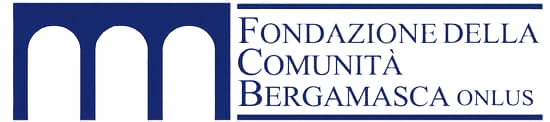 SCHEDA DI VALUTAZIONE PROGETTOda restituire via mail a comunicazione@fondazionebergamo.itTITOLO: ____________________________BANDO: _____________________Le informazioni fornite potranno inoltre essere utilizzate sui canali di comunicazione della Fondazione e nella redazione di reportistica specifica.Vi invitiamo a allegare eventuale materiale promozionale, immagini, foto, video (sempre libere da privacy e autorizzate alla pubblicazione) a completamento della scheda di valutazione.ANAGRAFICAATTIVITà CONDOTTE NELL’AMBITO DEL PROGETTOVALUTAZIONE complessiva DELLE ATTIVITà SVOLTEINDICATORI QUANTITATIVI DEI SOGGETTI RAGGIUNTIRAGGIUNGIMENTO DEGLI OBIETTIVIL’INNOVAZIONE DI SERVIZI, PROCESSI E MODELLILa VALORIZZAZIONE E LA CONNESSIONE DELLE RISORSELa GOVERNANCE TERRITORIALELE PROSPETTIVE FUTURE(fine)Nominativo della persona che compila la scheda Nominativo:Ruolo nel progetto:Ente:Descrizione delle attività che hanno caratterizzato lo svolgimento del progetto e dei relativi risultati conseguiti. [Indicare cosa è stato fatto durante il progetto, dare evidenza di ciò che è stato realizzato in ciascuna attività, cercando di essere quanto più possibile coerenti le informazioni presentate in fase di progettazione. Elencare altresì nel dettaglio i risultati raggiunti, fornendo una riflessione qualitativa sul cambiamento in corso. Indicativamente 4000 caratteri]Indicazione e motivazione di eventuali scostamenti/modifiche rispetto all’ipotesi originaria [Fare riferimento alla fase di progettazione per mostrare la coerenza rispetto a quanto previsto o al contrario rilevare le differenze, se ci sono state, usando questo spazio per spiegare cosa è successo e per condividere le ragioni e le riflessioni che stanno dietro le variazioni di programma, se avvenute. Indicativamente 1000-1500 caratteri]Principali problemi emersi e relative soluzioni adottate o in procinto di essere adottate 
[Provare a scandire le criticità incontrate – di ordine pratico così come di tipo organizzativo, culturale, di principio,… - le ipotesi fatte e le soluzioni adottate, indicandone l’esito, se già visibile]Principali problemi emersi e relative soluzioni adottate o in procinto di essere adottate 
[Provare a scandire le criticità incontrate – di ordine pratico così come di tipo organizzativo, culturale, di principio,… - le ipotesi fatte e le soluzioni adottate, indicandone l’esito, se già visibile]ProblemiSoluzioniEsprimere un giudizio interpretativo circa l’efficacia del progetto svolto, mettendone in risalto i tratti di funzionamento (che hanno dimostrato di produrre risultati apprezzabili) e le criticità incontrate.indicatori generalivalori complessivi raggiuntinumero di cittadini raggiunti come destinatari dalle iniziative di progetto numero di persone/cittadini che partecipano attivamente alle azioni di progetto (progettazione/realizzazione)numero di volontari coinvolti e formatinuove figure professionali formate e attivate (se presenti specificare quali)/operatori che hanno cambiato ruolonumero di realtà coinvolte attivamente (rete+partner)eventuale numero di aziende coinvolte attivamenteeventuali risorse raccolte tramite attività di FundraisingNote o specifiche in merito alle voci in tabella:Note o specifiche in merito alle voci in tabella: Quali sono i principali elementi di innovazione del progetto Quali risultati sono stati raggiunti nella creazione di nuovi legami comunitari e nella valorizzazione delle risorse personali, famigliari e territoriali In quale modo il progetto ha contribuito a includere nel progetto nuovi enti o nuovi cittadini, attraverso forme stabili di partecipazione alla governance territoriale Quali sono le prospettive future immaginate per il progetto: di chiusura con questa esperienza, di prosecuzione, di semplice replica o di sviluppo su direttrici differenti. In termini economici, quali sono le eventuali forme di sostenibilità ipotizzate